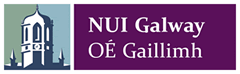 PROPOSERS’ DETAILS:Nominations may be submitted by any two members of NUI Galway staff.NOMINEE DETAILS:3.	 REASONS FOR NOMINATION:In this section, the proposers are required to provide a joint statement outlining why they believe this Nominee merits a President’s Award for Research Excellence. Attach a 1 page CV of the nominee (note that full publication data will be taken from IRIS and does not need to be included in the CV) (nominees must confirm in their CV that their IRIS profile is up-to-date)Letters of SupportUp to two letters of support may be attached to each nomination.  Any letter of support included should comment on the significance or impact of the nominee’s contribution to research activity and may be provided by any member of NUI Galway’s research community or an external stakeholder.Please note:The completed Nomination Form, and supporting documentation (CV and letters of support where applicable), must be submitted in a SINGLE EMAIL to gem.mathieu@nuigalway.ie before 1pm on Monday 29th May 2017.President’s Awards for Research Excellence 2017Researcher Nomination Form (Early Career Stage and Established)Proposer 1Proposer 2Proposers’ NameSchoolProposers’ Email addressProposers’ contact numbersSignature (eSignatures are acceptable)Name of NomineePosition (Contract researcher/LBB/LAB/SL/Professor)School Research Institute (if applicable)Email of nomineeYear of PhD ConferralCategory of Award (Early Stage or Established)Please describe the contribution of the Nominee(s) to Research Activity, and relate it to the award criteria (as outlined in the scheme documentation). (max. 400 words)Please give details of up to THREE research achievements of the nominee that have provided significant impact or which have greatly influenced any field in the Arts, Humanities and Social Sciences or the Science, Technology, Engineering or Mathematics Field  (max 600 words total)Please list up to 5 examples of measures of esteem (e.g., high impact peer-reviewed publications or awards of national or international recognition)